Prima verifica di Geometria in  I G ALUNNO/A ………………………………………………………………………..18/10/2013Incominciamo:1) Spiega con FIGURA,  FRASE o ESEMPIO  queste parole della geometria:SEGMENTO:SEMIRETTA:LINEA SPEZZATA:RETTE SGHEMBE:                                                                                                                                             PUNTI 4 . . .> 82) UN SEGMENTO  AB  MISURA  360 cm .  UN SEGMENTO  CD  MISURA  LA  TERZA PARTE DI  AB .  LA LORO DIFFERENZA  E’ ?    LA LORO SOMMA E’ ?  UN TERZO SEGMENTO E’ IL DOPPIO DELLA LORO SOMMA DIVISO LA LORO DIFFERENZA :  QUANTO MISURA IL TERZO SEGMENTO?                                                                                                                    FINO A  punti 8Dati                                                                                                figureAB = cm 360CB = AB : 3                                               AB – CD ?AB + CD ?2 x XY = ( AB + CD ) : ( AB – CD )


3) tenta di riprodurre il più esattamente possibile questo SKYLINE :
3) RIPRODUCI ESATTAMENTE QUESTO SKYLINE E POI ABBINALO ALLA FOTO GIUSTA !









                                                    

       scegli la foto  della città di cui credi di aver riprodotto lo skyline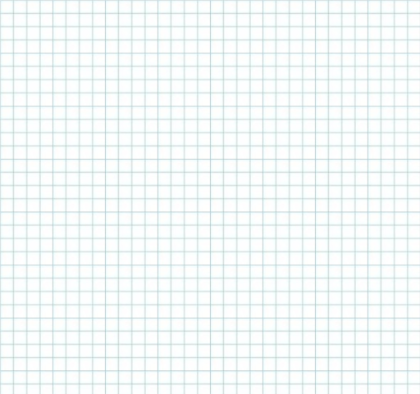 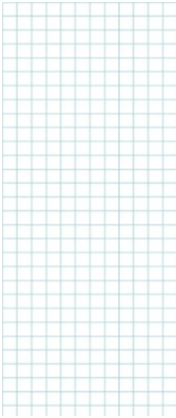 Salisburgo ( Austria )                                      Bergamo ( Italia )
 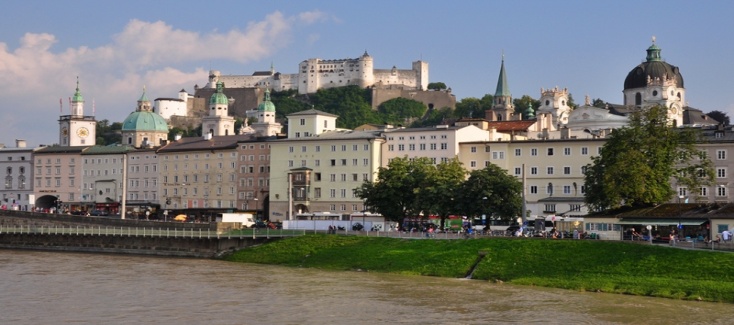 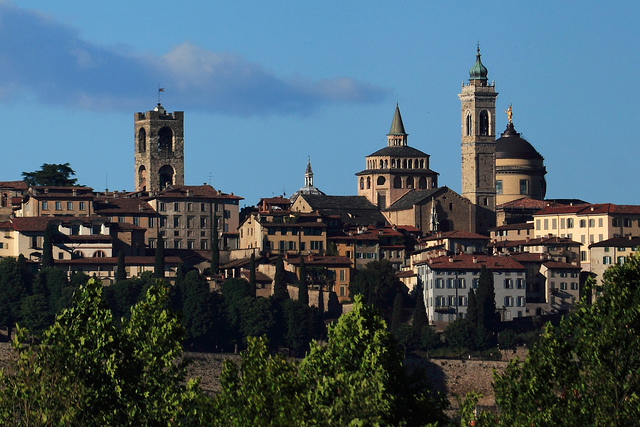 Milano ( Italia )                                               New York ( U.S.A.)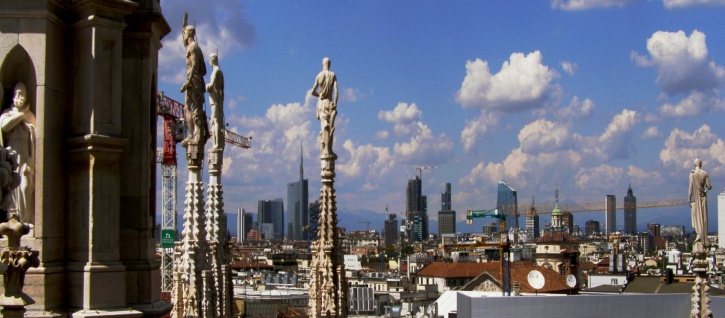 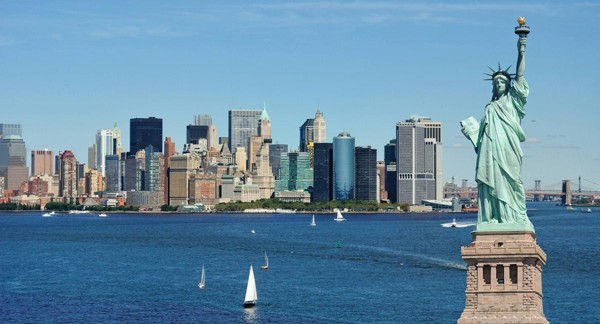 4) qual è  l’ angolo ?





5) che forma hanno in comune queste forme? Puoi nominarla o ridisegnarla o colorarla . . . 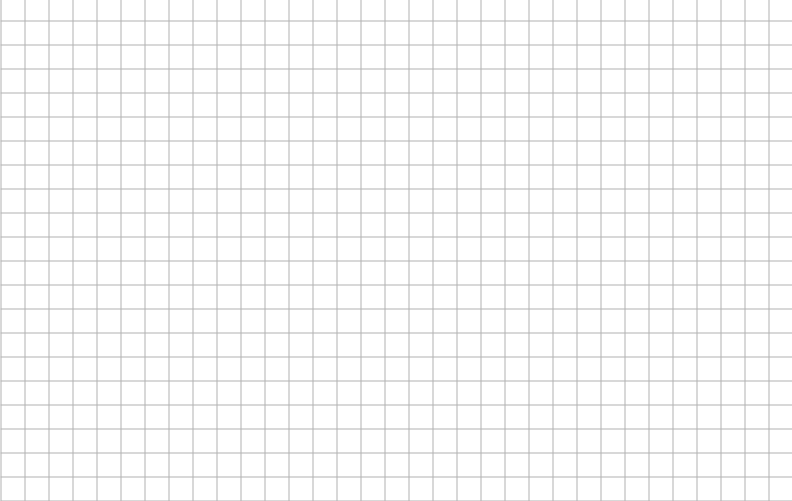 